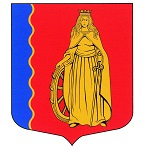 МУНИЦИПАЛЬНОЕ ОБРАЗОВАНИЕ«МУРИНСКОЕ ГОРОДСКОЕ ПОСЕЛЕНИЕ»ВСЕВОЛОЖСКОГО МУНИЦИПАЛЬНОГО РАЙОНАЛЕНИНГРАДСКОЙ ОБЛАСТИАДМИНИСТРАЦИЯПОСТАНОВЛЕНИЕ 15.06.2022                                                                                              № 149   г. МуриноВ соответствии с Федеральным законом от 06.11.2003г. № 131-ФЗ «Об общих принципах организации местного самоуправления в Российской Федерации», Градостроительным кодексом Российской Федерации, на основании Приказа Комитета градостроительной политики Ленинградской области от 24.05.2021 N 52 (ред. Приказа от 23.11.2021 № 150),  на основании письма Комитета градостроительной политики Ленинградской области от 30.05.2022 № 01-16-175/2022 (вх. № 3008/01-11 от 30.05.2022) о подготовке изменений в СТП ЛО в области ГО и ЧС, обращения Главного управления МЧС России по Ленинградской области от 02.06.2022 № ИВ-180-2107 (вх.№ 3092/01-11 от 02.06.2022), а также решением комиссии по подготовке Правил землепользования и застройки муниципального образования «Муринское городское поселение» Всеволожского муниципального района Ленинградской области от 02.06.2022 года, администрация муниципального образования «Муринское городское поселение» Всеволожского муниципального района Ленинградской областиПОСТАНОВЛЯЕТ:Отменить проект планировки территории, утверждённый постановлением администрации от 29.05.2014 № 153 «Об утверждении документации по планировке территории, ограниченной ул. Заречной, береговой линией реки Охта, береговой линией ручья Капральев, линией электропередач и ул. Оборонной населённого пункта – посёлок Мурино муниципального образования «Муринское сельское поселение» Всеволожского муниципального района Ленинградской области» применительно к кварталу 2, в том числе в отношении земельного участка с кадастровым номером 47:07:0712012:49.Направить копию настоящего постановления в Комитет градостроительной политики Ленинградской области и в администрацию муниципального образования «Всеволожский муниципальный район» Ленинградской области.Опубликовать настоящее постановление в муниципальной газете «Муринская панорама» и на официальном сайте администрации в информационно-телекоммуникационной сети «Интернет».Настоящее постановление вступает в силу с момента подписания.Контроль над исполнением настоящего постановления возложить на заместителя главы администрации Бекетова А.Н.Глава администрации 							А.Ю. БеловОб отмене документации по планировке территории, утверждённой постановлением администрации от 29.05.2014 № 153 «Об утверждении документации по планировке территории, ограниченной ул. Заречной, береговой линией реки Охта, береговой линией ручья Капральев, линией электропередач и ул. Оборонной населённого пункта – посёлок Мурино муниципального образования «Муринское сельское поселение» Всеволожского муниципального района Ленинградской области» применительно к кварталу 2, в том числе в отношении земельного участка с кадастровым номером 47:07:0712012:49